11серпня з 18:00 до 19:00 год. за адресою смт Слобожанське, вул. Теплична, 35, відбудеться розважальна програма для дітей «Колір дитинства».13 серпня з 18:00-19:00 год. за адресою смт Слобожанське, вул. 8 Марта, 17, відбудеться розважальна програма для дітей «Колір дитинства».Веселі заходи для дітей, що складається з розвиваючих ігор, дискотеки, танців та активної діяльності.Приходьте всією родиною та проводьте час весело й цікаво разом із нами.Слобожанське CINEMA запрошує12 серпня о 20:00 год. жителів ЖК «Дніпровська брама» на переглядамериканського анімаційного пригодницько-комедійного  мультфільму «У пошуках Немо» .Фільм розповідає про рибу-клоуна на ім'я Марлін, який шукає свого єдиного сина Немо.  13 серпня на дитячому майданчику села Степове  о 16.00 год. відбудеться майстер-клас із хіп – хопу. Чекаємо всіх бажаючих!14 серпня о 21.00 год. Слобожанське CINEMA на ж/м Молодіжний, вул. Мічуріна, 41: фільм «Віднесені привидами».15 серпня о 21.00 год. Слобожанське CINEMA вул. Теплична, 23площа ЦКД.Повнометражний анімаційний фільм режисера  Хаяо Міядзакі. Знятий студією «Studio Ghibli» в 2001 році. Маленька Тіхіро разом з мамою ітатом переїздять в новий будинок. Заблукавши по дорозі, вони опиняються в дивному пустинному місті, де їх чекає прекрасний бенкет. Батьки з жадністю накидаються на їжу і перетворюються на свиней, ставши полоненими злої чаклунки Юбаби, володарки таємничого світу стародавніх богів і могутніх духів. Тепер, опинившись одна серед магічних істот, відважна Тіхіро повинна придумати, як позбавити своїх батьків від чар підступної старої і врятуватися з лякаючого царства примар.Рейтинг фільму 12+.«Сinema ТУТ» у с. Степовому. 14 серпня о 20. 30 год. на дитячому майданчику відбудеться показ фільму «Помста Пухнастих».  Вік 6+.Режисер Роджер Кумбл. У ролях: Брендан Фрейзер, Кендрі Кан-Джо Чонг, Брукс Шилдс, Ангела Кінсі.Амбіційний бізнесмен Ден Сандерс приступає до здійснення грандіозного проєкту, він хоче зробити місто прямо посеред Оренгонської пустелі. Спокій і краса цих місць безжально порушується шумом екскаваторів і вантажівок. Та Сандерсу це не зійде з рук! На захист природи встають звірі-пухнасті, зубасті й пазуристі. Їхня помста не знає пощади!«Сinema ТУТ» у с. Балівка, вул. Калинова, 52-Б. 15 серпня о 20 год. 30 хв. будуть демонструватися мультфільми «Секрети домашніх тварин 2» .Режисер Кріс Рена. У ролях Паттон Освальт, Кевін Харт, Харрісон Форд, Ерік Стоунстріт, Лей Бел.Славетні домашні улюбленці повертаються! Ми й не підозрюємо, скільки всього вони встигають, коли нас немає поруч. Відомі герої на нові «темні конячки», ще більше карколомних пригод і багато пухнастих секретів у комедії для всієї родини!Майстер-клас з латино-американських танцівдля дорослих «Азбукатанцю» відбудеться 15.08.202020:00-21:00 в ЦКД, вул. Теплична, 23.Це танці, які приносять задоволення.Латиноамериканські танці не мають обмежень ні за віком, ні за фізичними даними. Танцювати Сальса, - Румба, - Ча -ча -ча може кожен. Викладачі – призери та чемпіони України зі спортивно-бальних танців Катерина Попович та Єгор Бєляєв. Вчіться танцювати з нами і у вашому житті з’явиться нотка справжнього куражу, від якої ви просто не зможете відмовитися! Затанцюймо, слобожанці!Вхід безкоштовний.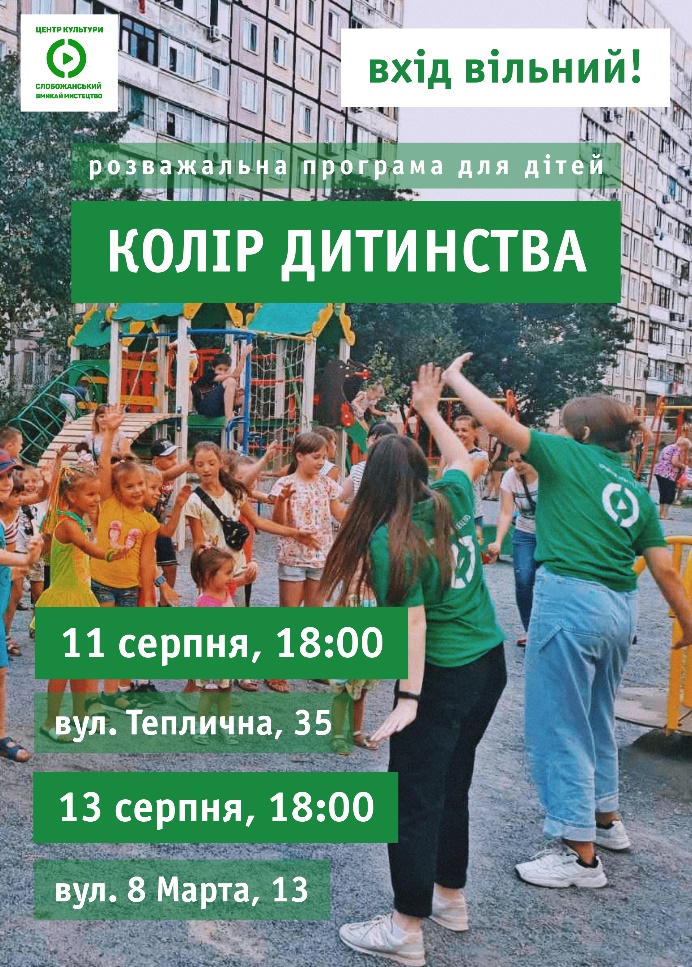 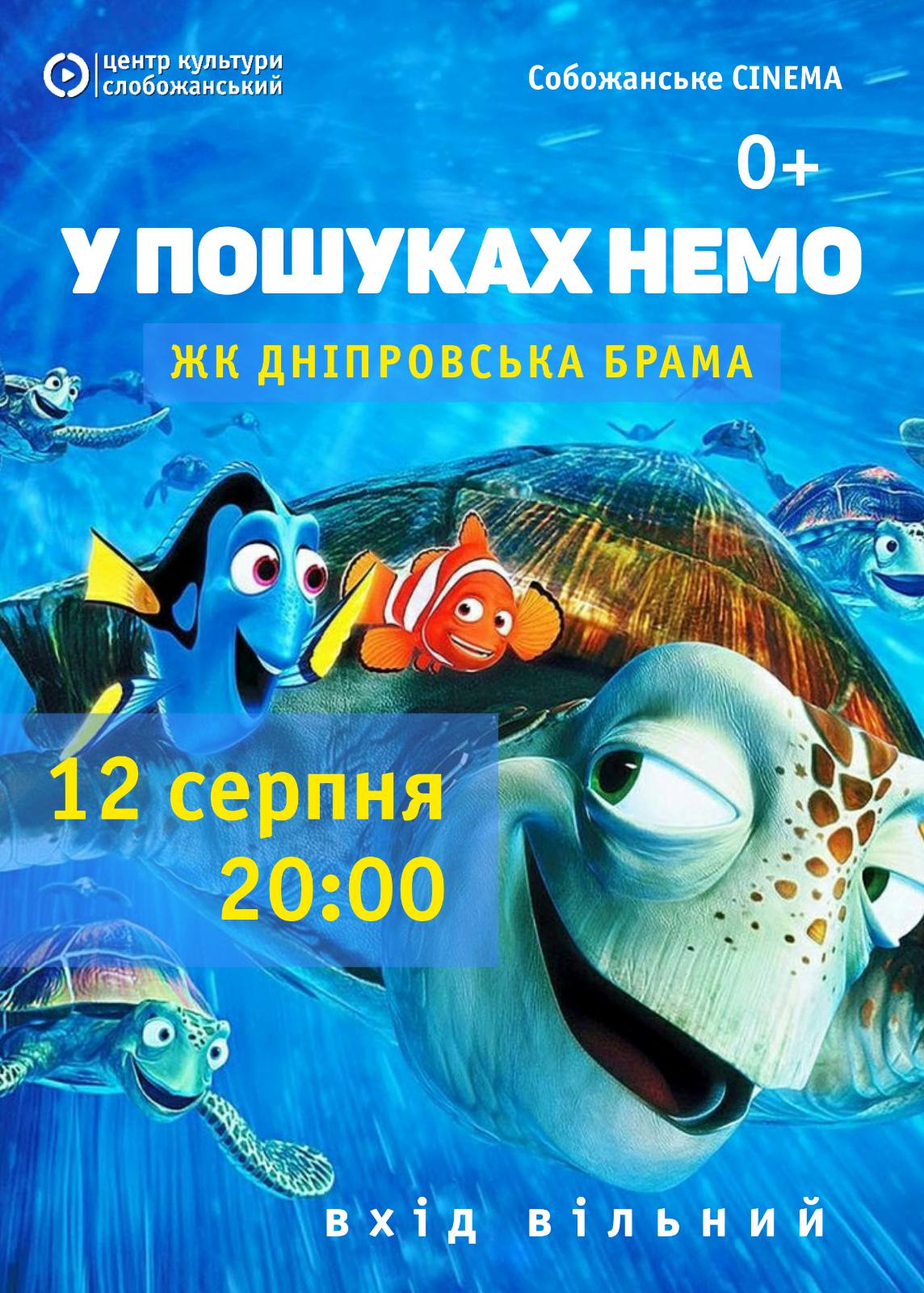 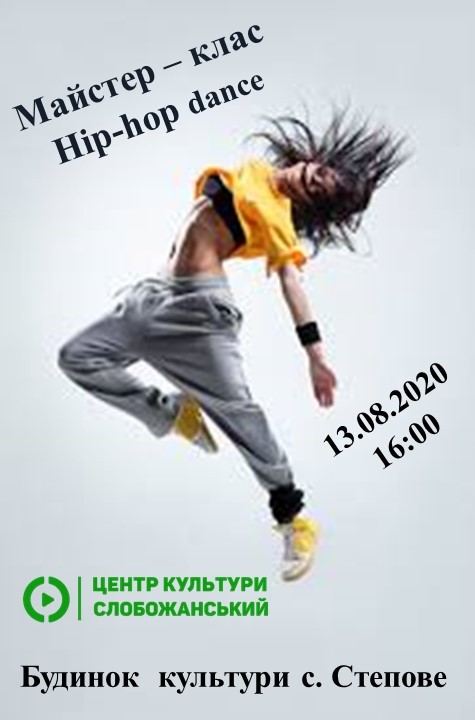 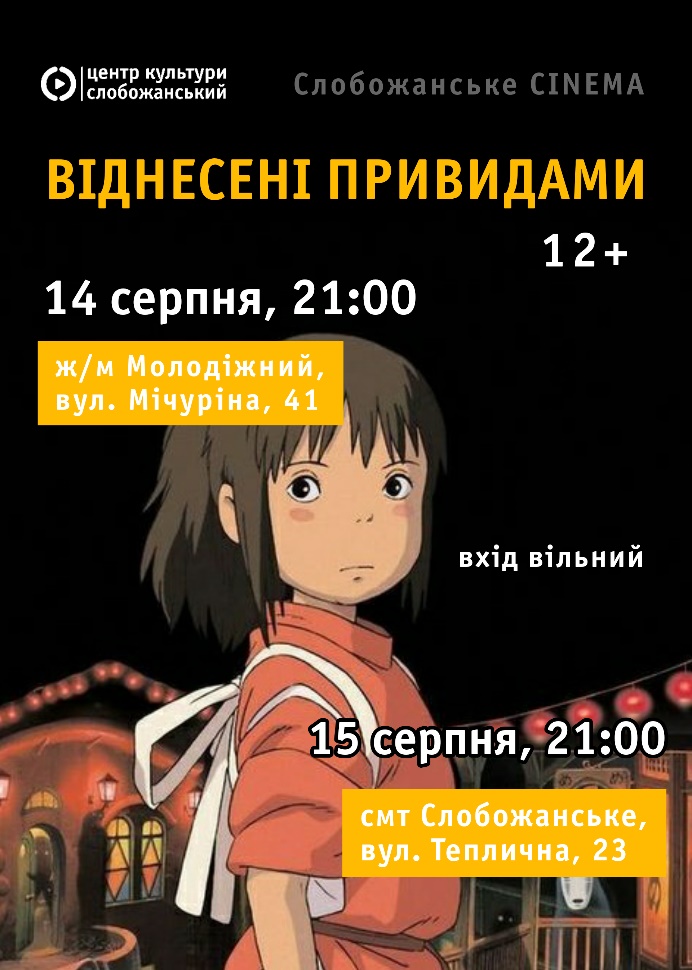 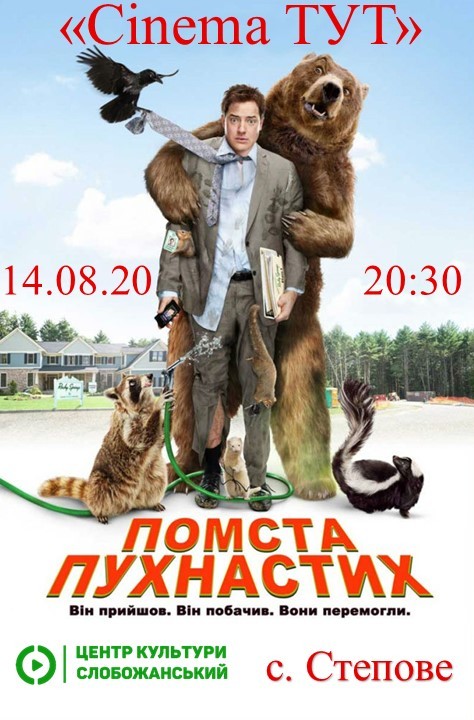 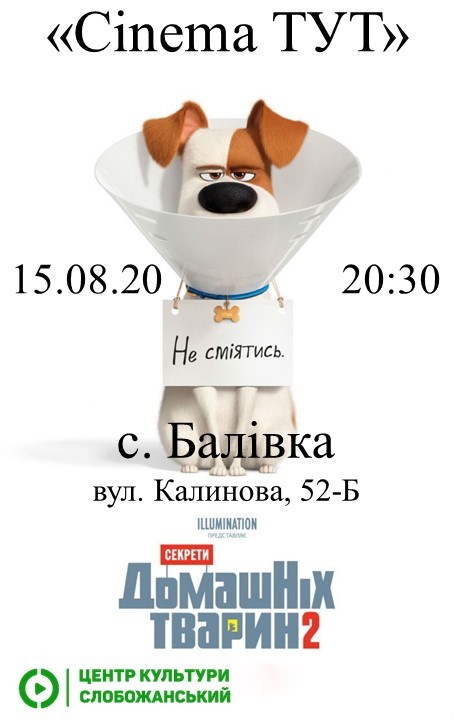 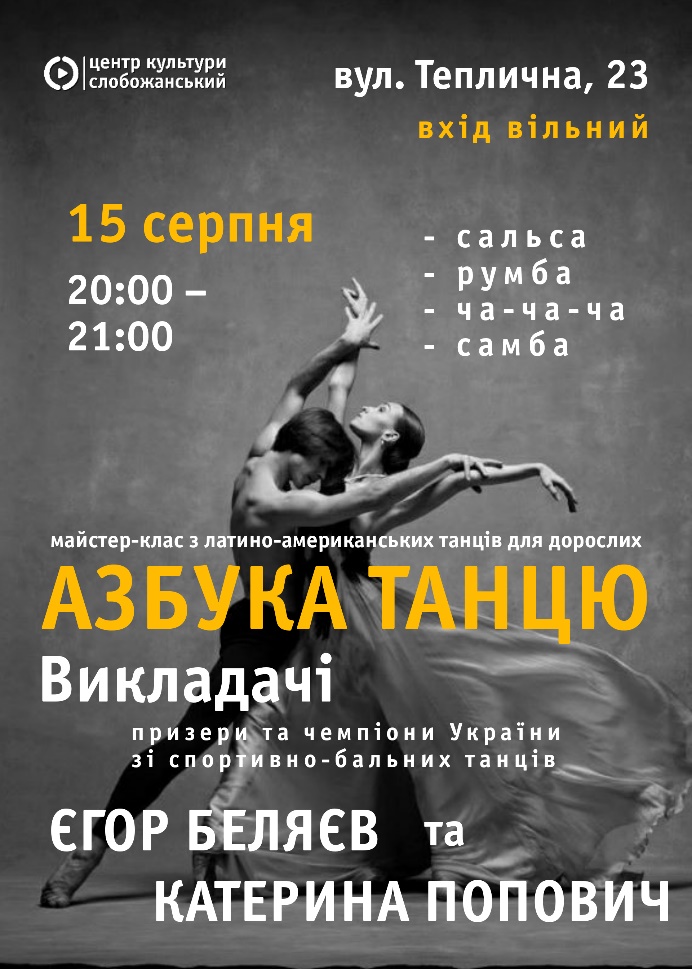 